§1101-A.  Voluntary dissolution by incorporatorsA corporation that has not carried on activities may be voluntarily dissolved by its incorporator or incorporators at any time after the filing date of its articles of incorporation in the following manner.  [PL 1995, c. 458, §9 (NEW).]1.  Articles of dissolution.  Articles of dissolution must be executed by a majority of the incorporators and delivered for filing, as provided by sections 104 and 106, and must set forth:A.  The name of the corporation;  [PL 1995, c. 458, §9 (NEW).]B.  The filing date of its articles of incorporation;  [PL 1995, c. 458, §9 (NEW).]C.  That the corporation has not carried on activities;  [PL 1995, c. 458, §9 (NEW).]D.  That no debts of the corporation remain unpaid, including the filing of the annual report as required by section 1301 and any fees or penalties owed to the Secretary of State under section 1112; and  [PL 2007, c. 231, §9 (AMD).]E.  That a majority of the incorporators consent to the dissolution of the corporation.  [PL 1995, c. 458, §9 (NEW).][PL 2007, c. 231, §9 (AMD).]2.  Corporation's existence ceases.  On the filing date of the articles of dissolution, the existence of the corporation ceases.[PL 1995, c. 458, §9 (NEW).]3.  No vote or action of directors.  Dissolution pursuant to this section does not require any vote or action of the directors.[PL 1995, c. 458, §9 (NEW).]SECTION HISTORYPL 1995, c. 458, §9 (NEW). PL 2007, c. 231, §9 (AMD). The State of Maine claims a copyright in its codified statutes. If you intend to republish this material, we require that you include the following disclaimer in your publication:All copyrights and other rights to statutory text are reserved by the State of Maine. The text included in this publication reflects changes made through the First Regular and First Special Session of the 131st Maine Legislature and is current through November 1. 2023
                    . The text is subject to change without notice. It is a version that has not been officially certified by the Secretary of State. Refer to the Maine Revised Statutes Annotated and supplements for certified text.
                The Office of the Revisor of Statutes also requests that you send us one copy of any statutory publication you may produce. Our goal is not to restrict publishing activity, but to keep track of who is publishing what, to identify any needless duplication and to preserve the State's copyright rights.PLEASE NOTE: The Revisor's Office cannot perform research for or provide legal advice or interpretation of Maine law to the public. If you need legal assistance, please contact a qualified attorney.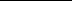 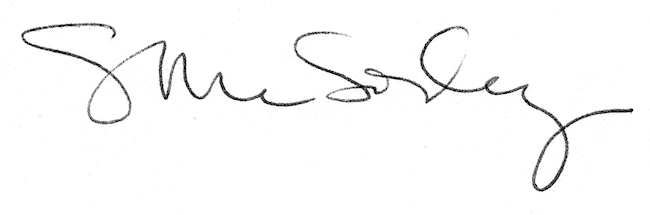 